附件1深圳市“绿色和智能消费”家电、智能产品购置补贴申领指引（修订版）为贯彻落实《深圳市人民政府办公厅关于印发进一步激发消费活力促进消费增长的若干措施的通知》（深府办规〔2020〕8号），鼓励绿色消费，支持消费者购买更节能的家电和智能产品，特制定本指引。一、补贴条件（一）对补贴对象的要求（1）深圳居民（深圳户籍、深圳居住证持有人、深圳社保参保人和驻深部队官兵）；（2）补贴对象(指参与活动申请补贴的深圳居民，下同)于2020年8月1日起至2020年12月31日止，在符合条件的零售商线下门店及零售商线上渠道（详见深圳市商务局网站、“深圳商务”公众号或询各企业）购买节能家电和智能产品，并取得销售发票。补贴资金实行总量控制，先到先得，补完即止，具体以支付时间为准。（二）对绿色和智能产品的要求1.已经出台能效等级标准的家电必须为三级及以上能效等级。具体如下：A.电视机须符合《平板电视能效限定值及能效等级》(GB 24850-2013)；B.空调须符合《房间空气调节器能效限定值及能效等级》（GB 21455-2019）；C.空气净化器须符合《空气净化器能效限定值及能效等级》（GB 36893-2018）；D.冰箱须符合《家用电冰箱耗电量限定值及能效等级》（GB 12021.2-2015）；E.洗衣机须符合《电动洗衣机能效水效限定值及等级》（GB 12021.4-2013）；F.家用燃气热水器须符合《家用燃气快速热水器和燃气采暖热水炉能效限定值及能效等级》(GB 20665-2015)；G.家用电热水器须符合《储水式电热水器能效限定值及能效等级》（GB 21519-2008）；H.燃气灶具须符合《家用燃气灶具能效限定值及能效等级》（GB 30720-2014）；I.抽油烟机须符合《吸油烟机能效限定值及能效等级》(GB 29539-2013)；J.家用电磁灶须符合《家用电磁灶能效限定值及能效等级》（GB 21456-2014）；K.电饭锅须符合《电饭锅能效限定值及能效等级》（GB 12021.6-2017）；L.电压力锅须符合《电压力锅能效限定值及能效等级》（QB/T 4268-2011）；M.微波炉须符合《家用和类似用途微波炉能效限定值及能效等级》（GB 24849-2017）；N.净水机须符合《反渗透净水机水效限定值及水效等级》（GB 34914-2017）或《家用和类似用途饮用水处理装置》（GB/T30307-2013 ）.2.尚未出台能效等级标准的其他家电产品，包括制冷电器、空调器、清洁电器、厨房电器、声像电器、电暖器具、整容保健电器及其他电器等各类别家用电器。3.智能产品具体包括：5G手机、平板电脑、电脑、智能手表、消费级无人机、家用机器人、早教机器人、TWS蓝牙耳机、智能音箱、家用打印机、5G路由器、智慧电视、智能可穿戴设备、VR/AR头盔及智能眼镜等各类智能产品。二、补贴标准1.每位深圳居民可按实际支付价格的10%享受补贴，消费笔数不限，累计最高不超过1000元。2.全市补贴总额3亿元，补完即止。如消费者产生退货，则退回资金池滚动使用。三、补贴活动渠道1.线下渠道：符合条件的零售商各线下门店名单见附件1-1，门店名单将动态调整。请消费者关注“深圳市商务局”官方网站、“深圳商务”微信公众号、银联“云闪付”APP-“绿色智能消费补贴活动”专区及时了解最新门店更新信息。2.符合条件的零售商线上销售渠道。四、申请材料《深圳市“绿色和智能消费”补贴申请表》。五、办理流程1.补贴对象在符合条件的零售商处选购商品，登陆“云闪付”APP活动专区在线提交《深圳市“绿色和智能消费”补贴申请表》（附件1-2）；2.通过“云闪付”APP被扫支付付款；3.深圳市商务局会同各单位、企业及第三方专业机构进行审核，审核通过后，向消费者支付账户发放补贴。六、注意事项1.补贴对象、支付账户所有人须为同一自然人。2.补贴对象须通过银联“云闪付”APP完成支付。3.补贴对象须对申请材料的完整性和真实性负责。未能提供完整有效材料的或经审核不符合要求的，则不能获得财政补贴。对提供虚假信息，恶意申请、骗取补贴的，将依法追究责任。4.补贴对象申请的补贴金额累计不超过1000元人民币，补贴发放时间以实际到账日期为准。5.如消费者收到补贴后发生退货，则由销售企业从退货款中扣除相应补贴金额。相关款项由销售企业返还市商务局。6.零售商应明确标注商品是否符合补贴要求，并向消费者详细介绍所售商品对本政策的适用情况，不得误导、欺骗消费者，不得变相侵吞补贴，否则将依法追究责任。7.申请本项补贴无需缴纳任何费用。8.本申领指引由深圳市商务局负责解释。附件1-1附件1-2深圳市“绿色和智能消费”购置补贴申请表（样表）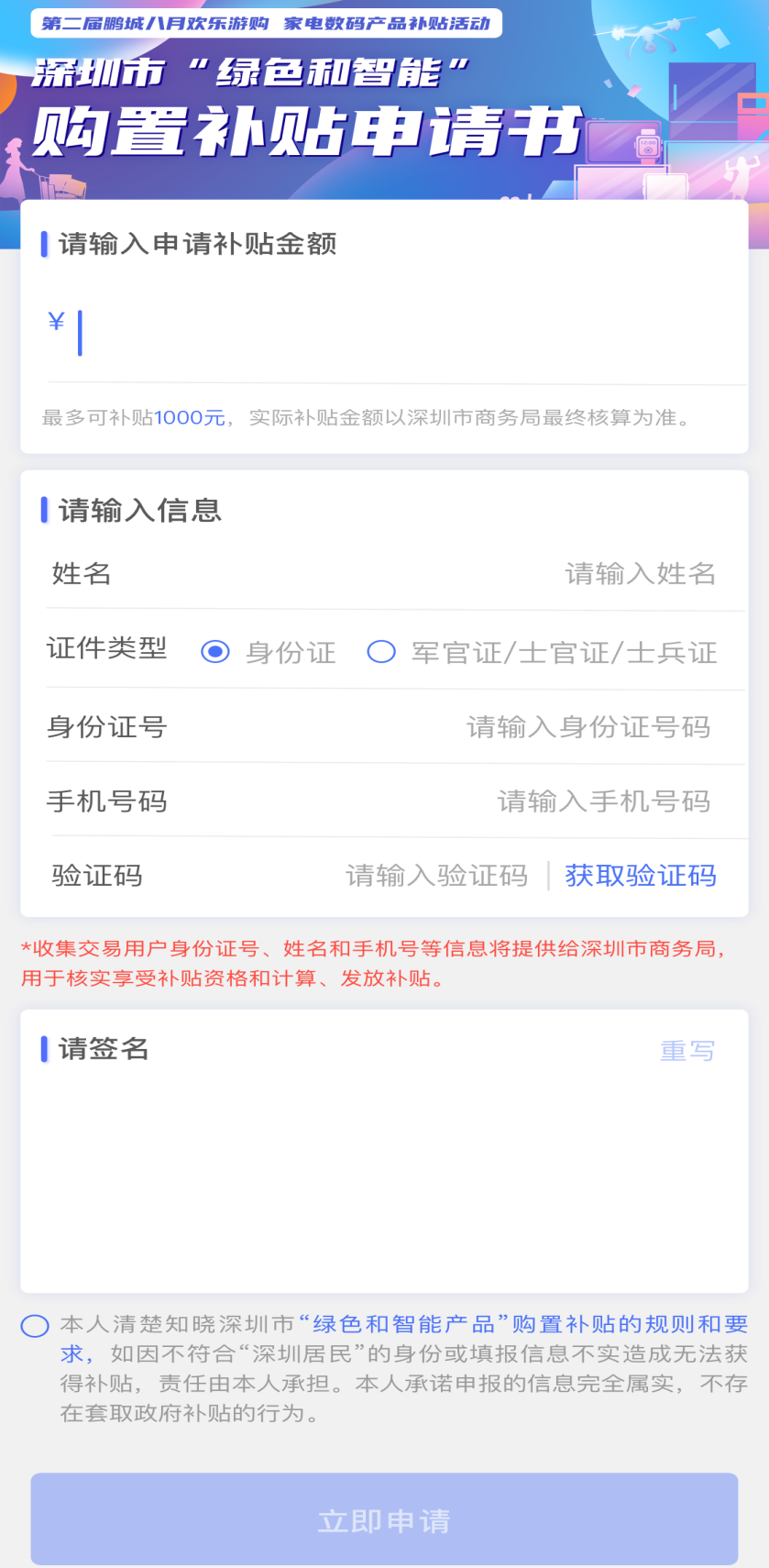 参加绿色和智能消费补贴企业及门店列表参加绿色和智能消费补贴企业及门店列表参加绿色和智能消费补贴企业及门店列表参加绿色和智能消费补贴企业及门店列表参加绿色和智能消费补贴企业及门店列表序号区域企业简称分店简称分店地址1福田区顺电广东深圳顺电平安金融中心店深圳市福田区益田路5033号平安金融中心商场3、4楼2福田区顺电广东深圳顺电中心城分店深圳市福田区福华一路三号新怡景商业中心UG层RUG062号铺3福田区顺电广东深圳顺电华强分店深圳市福田区华强北路上步工业区103栋4福田区家乐福深圳乐荣超市有限公司梅林分店深圳市福田区梅林路142号梅林一村一区裙楼5福田区家乐福深圳家乐福商业有限公司中心店深圳市福田区福华一路怡景中心城B1层服务中心6福田区家乐福深圳家乐福商业有限公司新洲店深圳市福田区福强路与新洲三街交汇处绿景花园首期1/2层7福田区苏宁深圳华强北群星广场店深圳市福田区华强北路与红荔路交叉处群星购物广场苏宁易购1-2楼（地铁7号线/3号线华新站B出口）8福田区苏宁深圳华强北华新店深圳市福田区华强北路上步工业区102栋苏宁易购华新店（原儿童世界）1-3层9福田区易天数码易天深圳车公庙移动厅深圳市福田区车公庙泰然四路天安数码时代大厦一楼105号移动营业厅10福田区易天数码易天深圳八卦岭电信厅深圳市福田区八卦路3号世纪华源酒店一楼11福田区易天数码易天深圳园岭电信厅深圳市福田区园岭中路园岭八街16号1层电信营业厅12福田区易天数码易天深圳华强北华为体验店深圳市福田区福田街道中航路1号九方购物中心1楼L14513福田区国美港澳城店深圳市福田区华强北路上步工业区105栋14福田区华润万家华润万家益田店深圳市福田区福民路北侧皇达东方雅苑裙楼1-4层15福田区华润万家华润万家彩田店深圳市福田区福中路福景大厦一层16福田区华润万家华润万家侨香店深圳市福田区侨香路侨香村1栋1-3层17福田区沃尔玛深圳沃尔玛百货零售有限公司燕南路分店深圳市福田区燕南路88号中泰燕南名庭裙楼1- 3层局部18福田区沃尔玛深圳沃尔玛百货零售有限公司山姆会员商店深圳市福田区侨香路与农林路交界东南的深国投商业中心一层二层与负一层19福田区沃尔玛深圳沃尔玛百货零售有限公司福星分店深圳市福田区福星路福民楼D、E、F1-2楼20福田区沃尔玛深圳家乡人连锁百货有限公司八卦岭深圳红岭分店深圳市福田区八卦二路旭飞花园沃尔玛1-3层21福田区沃尔玛山姆深圳福田山姆会员商店深圳市福田区侨香路与农林路交界东南的深国投商业中心一层二层与负一层22福田区天虹深南天虹深圳市福田区振中路与中航路交汇处鼎城国际大厦深南天虹23福田区天虹梅林天虹深圳市福田区上梅林海康大厦梅林天虹1-6楼24福田区恒波华强北荣耀高级体验店深圳市福田区华强北曼哈数码广场A座正门荣耀高级体验店25福田区恒波福田星河世纪移动委托加盟厅深圳市福田区星河世纪大厦第三空间首层中国移动星河世纪移动厅26福田区酷动酷动深圳中航城店深圳市福田区华强北街道华航社区华富路1018号中航城天虹购物中心L121Coodoo27福田区酷动酷动深圳卓悦汇店深圳市福田区梅林街道上梅林中康路与梅林路交汇处卓悦汇购物中心B1层32号28福田区人人乐人人乐金田店（MIS）深圳市福田区金田南路银庄大厦1-3层29福田区壹零零壹深圳市壹零零壹卓越店(合作店）深圳市福田区金田路卓越世纪中心一楼L107号商铺（商场东门口）30福田区壹零零壹深圳市壹零零壹滨海万科店深圳市福田区泰然七路万科滨海置地大厦负一层0809号31福田区壹零零壹深圳市壹零零壹博今店深圳市福田区泰然七路博今国际购物中心一层02号32福田区世纪华腾华强北远望华为店深圳市福田区华强北路华联发综合楼远望数码商城第壹层1003号商铺33福田区世纪华腾皇庭广场华为店深圳市福田区中心区皇庭国商购物广场B1层15号2233号34福田区世纪华腾益田岁宝华为店深圳市福田区益田区岁宝百货一楼华为店35福田区世纪华腾世纪华腾金田路移动厅深圳市福田区福民路9-9号中国移动营业厅36福田区世纪华腾世纪华腾中心区营业厅深圳市福田区益田路5055号信息枢纽大厦2层37福田区世纪华腾花好园深圳市福田区滨河路岁宝花好园店1楼L01HH330号商铺38福田区世纪华腾侨香店深圳市福田区侨香路侨香村1栋1-3层华润万家侨香店1013号铺侨香C2出口39福田区世纪华腾石厦店深圳市福田区石厦北二街89号石厦新马成时代广场c108石厦F出口40福田区世纪华腾世纪华腾福宁街营业厅深圳市福田区福宁街159号福宁居一楼电信营业厅41福田区世纪华腾世纪华腾连城新天地营业厅深圳市福田区福田街道连城新天地一期A区A03A42福田区世纪华腾世纪华腾水围营业厅深圳市福田区金田路嘉意台一层1009-4中国电信43福田区世纪华腾景田岁宝华为店深圳市福田区景田南路30号岁宝景田店L0JT100号商铺2233号44福田区世纪华腾中厅店深圳市福田区华强北路华强电子世界Q区1楼C066华强北地铁站45福田区世纪华腾华强H1C048华为店深圳市福田区华强北新华强广场H1C048华为旗舰店46福田区世纪华腾世纪华腾益田营业厅深圳市福田区新洲路与福强路交叉口中国电信益田营业厅47福田区世纪华腾世纪华腾振兴路移动厅深圳市福田区华强北路3002号万商电脑城一楼振兴路移动厅48福田区世纪华腾世纪华腾华强北营业厅深圳市福田区华强北路3002号万商电脑城一楼中国电信华强北营业厅49福田区世纪华腾华为深业上城店深圳市福田区笋岗西路深业上城CEEC四楼华为(深业上城店）50福田区卓越同兴福田中心城店深圳市福田区福华一路中心城购物中心一楼RL1013铺51福田区卓越同兴福田京基KKone店深圳市福田区滨河大道京基滨河时代京基KKone四楼428铺52福田区卓越同兴新世界百货华为店深圳市福田区梅林街道梅华路新世界百货L1-126华为铺53福田区卓越同兴新城市广场电信营业厅深圳市福田区南园街道南园社区深南中路1095号新璨新城市广场LG层东1楼中国电信54福田区卓越同兴八卦岭电信营业厅深圳市福田区八卦一路61号55福田区南方韵和华强万商三星体验店深圳市福田区赛格科技园3栋1楼3012-8号56福田区南方韵和下沙kkone三星体验店深圳市福田区滨河大道9289号四楼42957福田区隆阳电器金锦程海尔专卖店深圳市福田区沙尾西村143号58福田区隆阳电器振林海尔专卖店深圳市福田区沙铺头东村36-2号59福田区永旺永旺华南商业有限公司深圳市福田区深南中路市政府南侧的城市广场下首层部分房屋60福田区永旺永旺华南商业有限公司永旺新洲店深圳市福田区新洲路中城天邑花园商铺1、2层61福田区五洲联鑫华强北店深圳市福田区万商电脑城一楼3008号中国移动营业厅(大疆无人机)62福田区迪为平安店深圳市福田区福田街道福安社区益田路5033号平安金融中心N10263福田区俊业之星宝树台华为店深圳市福田区--燕南路宝树台商场一楼64福田区燃气用具深圳燃气景田营业厅深圳市福田区莲花路2032号燃气集团综合楼二楼65福田区燃气用具深圳燃气百花营业厅深圳市福田区百花五路9号长城控股一楼66罗湖区顺电广东深圳顺电罗湖万象分店深圳市罗湖区宝安南路1881号华润中心一期中区万象城5层546、549商铺67罗湖区顺电广东深圳顺电东门分店深圳市罗湖区深南东路99号振华大厦一层商铺、二层东至四层68罗湖区顺电广东深圳顺电太阳百货分店深圳市罗湖区解放路太阳广场1期(2楼)69罗湖区家乐福深圳家乐福商业有限公司红宝店深圳市罗湖区红岭中路松园路68号70罗湖区苏宁深圳东门店深圳市罗湖区新园路7号半岛大厦负一楼-三楼（地铁老街站F出口）71罗湖区苏宁3c莲塘店深圳市罗湖区莲塘街道仙湖社区国威路72号莲塘第一工业区102栋国威路70-1号（苏宁易购）72罗湖区易天数码易天深圳莲塘营业厅深圳市罗湖区莲塘国威路祥和花园2期D栋04-05号商铺首层73罗湖区易天数码易天深圳红宝电信厅深圳市罗湖区红桂路与宝安南路交汇处风格名苑一楼106号74罗湖区易天数码易天深圳洪湖电信厅深圳市罗湖区洪湖路洪湖花园裙楼一楼1-14A275罗湖区国美翠竹店深圳市罗湖区翠竹路1076号翠拥华庭二期101号、102号76罗湖区华润万家华润万家翠竹店深圳市罗湖区翠竹路1057号华丽园大厦1-4层77罗湖区华润万家华润万家春风店深圳市罗湖区春风路2035号长丰苑商业群楼1-4层78罗湖区华润万家华润万家莲塘店深圳市罗湖区莲塘国威路101号聚宝华府1-3层79罗湖区沃尔玛深圳沃尔玛百货零售有限公司嘉里中心分店深圳市罗湖区人民南路深圳嘉里中心地下一层80罗湖区沃尔玛深圳沃尔玛百货零售有限公司中山分店深圳市罗湖区凤凰路12号中山花园大厦裙楼1-3层81罗湖区沃尔玛沃尔玛购物广场深圳洪湖店深圳市罗湖区洪湖路湖景花园1-3楼82罗湖区沃尔玛深圳市好又多量贩百货有限公司翠竹分公司深圳市罗湖区翠竹北路华达园地下一层、首层和二层83罗湖区天虹国贸天虹深圳市罗湖区人民南路国贸天虹6楼84罗湖区天虹东门天虹深圳市罗湖区新园路17号东门天虹85罗湖区恒波文华移动委托加盟厅深圳市罗湖区深南东路1027号文华大厦中国移动大厅86罗湖区恒波洪湖移动委托加盟厅深圳市罗湖区笋岗东路洪湖花园首层1-14A1中国移动营业厅87罗湖区壹零零壹深圳市罗湖水贝IBC壹零零壹华为授权体验店深圳市罗湖区布心路3008号B1层23-24号华为授权体验店（地铁站A出口）88罗湖区世纪华腾黄贝岭深圳市罗湖区黄贝岭地铁站C出口集装箱地铁商场C/05黄贝岭C出口89罗湖区世纪华腾东门1234华为店深圳市罗湖区建设路3018号华润1234 SPACE四层第L409号商铺90罗湖区世纪华腾金光华华为店深圳市罗湖区金光华广场B2-029华为体验店91罗湖区世纪华腾太阳店深圳市罗湖区东门街道利联太阳广场第二期一层102号商铺-老街A出口92罗湖区世纪华腾华为莲塘岁宝店深圳市罗湖区莲塘路168号第一层1-02号商铺（莲塘岁宝店）93罗湖区卓越同兴罗湖京基KKmall店深圳市罗湖区深南东路5016号京基百纳空间KKmall四楼401E铺94罗湖区卓越同兴罗湖地王星荟店深圳市罗湖区深南东路5002号信兴广场地王星荟中心一楼108铺95罗湖区卓越同兴罗湖黄贝岭华为体验店深圳市罗湖区东门街道黄贝岭三路9号深业东岭潮流社区L2层18-19铺96罗湖区卓越同兴宝安北路电信营业厅深圳市罗湖区宝安北路2050号国际商品交易大厦一楼电信营业97罗湖区卓越同兴布心电信营业厅深圳市罗湖区太白路双御雅轩一楼中国电信98罗湖区卓越同兴东湖电信营业厅深圳市罗湖区怡景路1002号99罗湖区卓越同兴新秀电信营业厅深圳市罗湖区新秀路122号电信营业厅100罗湖区南方韵和kkmall壹平坊店深圳市罗湖区京基kkmall四楼425A101罗湖区永旺永旺华南商业有限公司永旺东湖店深圳市罗湖区太宁路百仕达花园第四期102罗湖区联兴达联兴达黄贝岭华为店深圳市罗湖区黄贝街道凤凰路127号商铺103罗湖区联兴达联兴达罗湖区东门营业厅深圳市罗湖区深南东路3002号东门电信大厦一楼104罗湖区燃气用具深圳燃气文锦营业厅深圳市罗湖区文锦中路1029号深业大厦一楼105南山区顺电广东深圳顺电南山海岸城分店深圳市南山区商业文化中心区海岸城广场第329号106南山区顺电广东深圳顺电花园城分店深圳市南山区工业大道与工业九路交汇处蛇口花园城商业中心183店铺107南山区顺电广东深圳顺电南山万象天地分店深圳市南山区南山街道华润万象天地SL410号商铺108南山区顺电广东深圳顺电南山欧洲城分店深圳市南山区沙河东路255号1栋二层B区109南山区家乐福深圳乐荣超市有限公司南头分店深圳市南山区常兴路统建楼五栋一楼97号110南山区家乐福深圳家乐福商业有限公司保利店深圳市南山区保利文化广场B1111南山区苏宁深圳南山店深圳市南山区学府路康乐大厦1-3楼（地铁11号线南山站E出口）112南山区苏宁深圳南山天利中央广场店深圳市南山区后海大道与海德三道交汇处南山天利中央广场二楼（地铁11号线/2号线后海站D出口）113南山区易天数码易天深圳花园城华为店深圳市南山区南海大道蛇口花园城一层119-120-121号商铺114南山区易天数码易天深圳南山科技园店深圳市南山区科技生态园8栋DT未来科技体验中心一楼115南山区易天数码易天深圳南山大新华为店深圳市南山区南头街道前海社区桃园路283号港湾丽都花园裙楼135号商铺3005-18116南山区易天数码易天深圳南头移动厅深圳市南山区桃园路前海金岸大厦首层117南山区易天数码易天深圳龙珠移动厅深圳市南山区西丽龙珠大道皇庭香格里首层118南山区易天数码易天深圳珠光路营业厅深圳市南山区珠光路146号中国移动服务厅119南山区易天数码易天深圳前海电信厅深圳市南山区桃园路266号中国电信南头机楼一楼120南山区易天数码易天深圳滨海电信厅深圳市南山区白石路与科苑路的交界处滨海机楼一层121南山区易天数码易天深圳西丽小米店深圳市南山区留仙大道3288号宝能城花园宝能环球汇L1001-3.L1040-3小米之家122南山区国美西丽店深圳市南山区西丽天虹商场对面、留仙大道123南山区国美南山店深圳市南山区后海大道与创业路交汇处海洋之星1-2楼124南山区华润万家华润万家西丽店深圳市南山区珠光路239号125南山区华润万家华润万家南新店深圳市南山区南新路3030号欢乐颂负一楼126南山区华润万家华润万家V+东滨店深圳市南山区中心路与工业八路交汇处宝能太古城南区负二楼127南山区华润万家华润万家前海店深圳市南山区前海深港基金小镇基金路演中心9米商业平台29、30号铺128南山区华润万家华润万佳松坪山深圳市南山区松坪村三期西区1-2栋裙楼一、二层1号129南山区沃尔玛深圳沃尔玛百货零售有限公司华侨城分店深圳市南山区华侨城中旅广场裙楼130南山区沃尔玛深圳沃尔玛百货零售有限公司蛇口分店深圳市南山区蛇口工业大道四海加油站右侧131南山区天虹常兴天虹深圳市南山区桃园路86号常兴天虹商场132南山区天虹布吉天虹深圳市南山区布吉镇中心路38号布吉天虹133南山区天虹沙河天虹深圳市南山区白石路京基百纳广场沙河天虹134南山区天虹西丽天虹深圳市南山区留仙大道西丽天虹6楼135南山区恒波华侨城移动委托加盟厅深圳市南山区沙河街道中新街社区商业街1号—1136南山区恒波蛇口通讯公司营业厅深圳市南山区招商街道办蛇口育才路13号137南山区恒波海上世界营业厅深圳市南山区招商街道水湾社区太子路南山宾馆116138南山区人人乐人人乐前海购物广场（MIS）深圳市南山区前海路港湾丽都裙楼139南山区人人乐人人乐南水超市（MIS）深圳市南山区公园路与南水步行街交汇处140南山区人人乐人人乐城市山林店MIS深圳市南山区东滨路城市山林一期141南山区人人乐深圳市人人乐商业有限公司天悦南湾超市深圳市南山区西丽街道留仙大道与同发路交汇处天悦南湾一楼142南山区人人乐深圳市人人乐商业有限公司月亮湾店深圳市南山区前海路与兴海大道交汇处泛海城市广场一楼143南山区壹零零壹深圳市壹零零壹深圳湾科技园店(合作店）深圳市南山区高新南环路22号深圳湾科技生态园4栋01层19-21号商铺144南山区壹零零壹深圳市壹零零壹方大城华为授权体验店深圳市南山区桃源街道龙珠四路2号方大广场二楼L233号铺145南山区世纪华腾宝能太古城华为店深圳市南山区蛇口街道中心路宝能太古城北区负一楼2233号146南山区世纪华腾世纪华腾红花路营业厅深圳市南山区红花路108号中国电信红花营业厅147南山区世纪华腾世纪华腾海岸城营业厅深圳市南山区天利名城A座208号148南山区世纪华腾世纪华腾留仙居加盟厅（366大街店）深圳市南山区西丽街道留仙社区新高路19号留仙居南区7栋366大街75-1号（新高路36号铺）149南山区世纪华腾世纪华腾南油营业厅深圳市南山区创业路13号中国电信南油营业厅150南山区世纪华腾龙珠岁宝深圳市南山区龙珠大道路岁宝龙珠店G楼LG1LZ460号商铺桃源村地铁站151南山区世纪华腾西丽益田华为店深圳市南山区留仙大道众冠时代广场商业裙楼益田假日里1-3号商铺华为体验店152南山区世纪华腾海岸城华为店深圳市南山区海岸城西座211-237华为体验店后海D1出口2233号153南山区世纪华腾华为南山益田店深圳市南山区沙河街道益田假日广场B2-10华为授权体验店（南山益田店）154南山区世纪华腾华为西丽宝能环球汇店深圳市南山区--桃源街道福光社区宝能城花园3栋111宝能环球汇深圳西丽店L1层L1022-2号商铺155南山区华立信塘朗城华为深圳市南山区桃源街道福光社区塘朗车辆端旁塘朗城广场（西区）A座.B座.C座商业317156南山区深恒通学苑大道营业厅深圳市南山区桃源街道福光社区学苑大道1099号科大雅苑1栋123157南山区深恒通南园营业厅深圳市南山区南山街道南园社区南新路1135号1层南园百货L1-105号158南山区深恒通康乐营业厅深圳市南山区南山街道办南山大道2018号康乐大厦一楼159南山区深恒通东滨营业厅深圳市南山区南山街道南山社区南新路1003号102荔源大厦一层商铺160南山区卓越同兴南山科兴科学园店深圳市南山区科苑路15号科兴科学园D1栋D-G-32161南山区卓越同兴南山来福士广场店深圳市南山区南海大道2163号来福士广场B1层10号、11号铺162南山区卓越同兴南山欢乐颂店深圳市南山区南新路3030号南山欢乐颂购物中心一楼L1F077铺163南山区卓越同兴南山水湾1979广场店深圳市南山区蛇口太子路111号水湾1979商业广场负一楼B1-B3铺164南山区卓越同兴高新电信营业厅深圳市南山区科苑路1号科技园机楼一楼电信营业厅165南山区卓越同兴西丽电信营业厅深圳市南山区西丽镇留仙大道鼎新大厦西座一楼A03号铺166南山区卓越同兴来福士荣耀体验店深圳市南山区南海大道2168号来福士广场4楼27号铺167南山区南方韵和南山京基百纳平坊店深圳市南山区白石洲京基百纳广场L1-11a168南山区隆阳电器南山红星美凯龙店深圳市南山区鲤鱼门街51号红星美凯龙一楼169南山区隆阳电器维益制冷海尔专卖店深圳市南山区蛇口南水村13栋103铺170南山区隆阳电器云松机电海尔专卖店深圳市南山区西丽新屋村西区7栋105171南山区迪为西丽店深圳市南山区西丽街道打石二路南侧云城万科里C-B1层39A172南山区燃气用具深圳燃气科技园营业厅深圳市南山区软件产业园基地海天一路2A栋一层12-13号173南山区燃气用具深圳燃气城市山林营业厅深圳市南山区东滨路4343-5号华联城市山林花园一期1栋A104-A106174南山区鑫美乐南山国安居卡萨帝专卖店深圳市南山区南光路67号175盐田区易天数码易天深圳壹海城营业厅深圳市盐田区深盐路壹海城1栋裙楼175、177号中国移动服务厅176盐田区华润万家华润万家深盐店深圳市盐田区深盐路壹海城中央公园负一层（盐田区政府对面）177盐田区恒波沙头角华为授权体验店深圳市盐田区沙头角沙盐路中段32小区叶尾村商住楼商铺178盐田区人人乐人人乐金港购物广场（MIS）深圳市盐田区盐田路金港盛世华庭一层商场及二层179盐田区卓越同兴盐田壹海城店深圳市盐田区沙头角街道海山路6号万科壹海城onemall1楼030铺180盐田区隆阳电器惠佳海尔专卖店深圳市盐田区深盐路1117号-10号铺面181盐田区隆阳电器海港海尔专卖店深圳市盐田区东海道南方明珠花园海港电器海尔专卖店182盐田区俊业之星荣津华为精品店深圳市盐田区官下路63翰海东岸荣津乐活城183盐田区鑫美乐君豪电器深圳市盐田区沙头角恩上路一巷26号184宝安区顺电广东深圳顺电宝安壹方城分店深圳市宝安区新安街道创业二路与新湖路交汇西南处壹方城L3层-033-D-E号商铺185宝安区顺电广东深圳顺电宝安大仟里分店深圳市宝安区西乡街道码头路、新湖路、海城路合围处“宝安大仟里”购物中心 二楼L272L273号186宝安区顺电广东深圳顺电宝安海雅缤纷城分店深圳市宝安区宝城五区宝民路海雅缤纷城商业中心(建安一路99号海雅广场)负一至五层部分A-五层L518187宝安区家乐福深圳家乐福商业有限公司香缤店深圳市宝安区建安一路与新圳路交汇处西北侧香缤广场188宝安区家乐福深圳家乐福商业有限公司西乡店深圳市宝安区宝民二路129号港隆城2-3层189宝安区苏宁深圳创业二路店深圳市宝安区宝安十区前进一路211号泰华商业城2F苏宁易购（地铁5号线灵芝站A出口）190宝安区苏宁深圳西乡大道圣淘沙店深圳市宝安区西乡大道与新湖路交汇处圣淘沙苏宁易购1-2F191宝安区苏宁深圳沙井万佳店深圳市宝安区沙井镇新沙路与中心路交汇处华润万家一楼苏宁易购沙井万佳店（地铁11号线沙井站C出口）192宝安区苏宁深圳公明建设路店深圳市宝安区公明镇建设路中裕大厦苏宁易购公明店1-3F (友谊书城旁)193宝安区苏宁深圳石岩宝石南路店深圳市宝安区石岩宝石南路创富电子广场苏宁易购石岩店1～3楼（浪心村委公交站旁）194宝安区易天数码易天深圳福永天虹店深圳市宝安区广深公路（107国道）与兴华路交汇处福永天虹195宝安区易天数码易天深圳宝安松岗华为店深圳市宝安区松岗街道东方社区立业路8号兆丰祥大厦立业路8号8-4196宝安区易天数码易天深圳宝安新安华为店深圳市宝安区新安街道安乐社区翻身路83号101197宝安区易天数码易天深圳福永小米店深圳市宝安区益田假日天地一楼B43 小米之家198宝安区易天数码易天深圳新沙小米店深圳市宝安区西环路2105号新沙天虹购物中心1层125A铺199宝安区易天数码易天深圳创新路移动厅深圳市宝安区沙井创新路创新花园首层101号200宝安区易天数码易天深圳西乡移动厅深圳市宝安区西乡大道321号盛辉大厦1楼B区03号铺201宝安区易天数码易天深圳红星移动厅深圳市宝安区松岗街道办红星村松岗码头河滨路50号202宝安区易天数码易天深圳塘尾移动厅深圳市宝安区福永街道塘尾社区15区2巷2号203宝安区易天数码易天深圳东塘电信厅深圳市宝安区沙井西环路2014号东塘电信营业厅204宝安区易天数码易天深圳福海大道移动厅深圳市宝安区福永街道福海大道西46号舒适宾馆一层2号205宝安区国美观澜店深圳市宝安区观澜大道吉盛广场二层206宝安区国美福永国惠康店深圳市宝安区福永镇福永大道国惠康四楼207宝安区国美石岩国惠康店深圳市宝安区石岩镇宝石南路石岩国惠康三楼全部208宝安区国美宝源店深圳市宝安区西乡宝源路与劳动路交汇处名优采购一楼209宝安区华润万家华润万家龙华店深圳市宝安区龙华镇人民北路美丽AAA大厦210宝安区华润万家华润万家宝安店深圳市宝安区宝安五区新安湖商业城211宝安区华润万家华润万家灵芝店深圳市宝安区灵芝地铁站C出口中洲花园购物中心负1F-负2F212宝安区华润万家华润万家宝安中心店深圳市宝安区罗田路与创业路交汇处高发西岸首层（第五大道）213宝安区华润万家华润万家创业店深圳市宝安区创业一路西城上筑214宝安区华润万家华润万家沙井创新店深圳市宝安区沙井镇沙井路168号京基百纳广场1-3楼215宝安区华润万家华润万家松岗东方店深圳市宝安区松岗东方大道与红星大道交汇处东北角喜港城216宝安区华润万家华润万家沙井店深圳市宝安区沙井镇深明丰大厦（新沙路与中心路交汇处）217宝安区华润万家华润万家吉祥店深圳市宝安区龙岗中心城龙平西路与吉祥路交汇处1-3层218宝安区沃尔玛深圳沃尔玛百货零售有限公司新安罗田分店深圳市宝安区新湖路君逸世家裙楼地下一层部分及一层部分219宝安区沃尔玛深圳沃尔玛百货零售有限公司西乡前进路分店深圳市宝安区35区前进路安华工业区内一、二 、三层及地下一层220宝安区沃尔玛沃尔玛（深圳）百货有限公司沙井新沙路分店深圳市宝安区沙井街道新沙路南侧西荟城购物广场-2层及-1层A221宝安区沃尔玛沃尔玛（深圳）百货有限公司松岗东方大道分店深圳市宝安区松岗街道东方大道36号联投东方PARK-B1001铺222宝安区沃尔玛沃尔玛（深圳）百货有限公司宝安新安路分店深圳市宝安区新安街道灵芝园社区22区勤诚达乐园12号楼1层及负1层223宝安区沃尔玛沃尔玛(深圳)商业零售有限公司宝安金海路分店深圳市宝安区西乡街道办宝安大道西侧盐田社区金港华庭裙楼一层A01、二层B01、三层C01224宝安区沃尔玛深圳市好又多百货商业有限公司深圳市宝安区西乡大道大益广场商场1-3层225宝安区天虹福永天虹深圳市宝安区107国道与兴华路交汇处226宝安区天虹创业天虹深圳市宝安区创业一路1018号创业天虹商场227宝安区天虹前进天虹深圳市宝安区前进一路329号前进天虹228宝安区天虹沙井天虹深圳市宝安区沙井街道中心路与创新路交汇处市民广场南侧沙井天虹229宝安区恒波西乡荔园荣耀专卖店深圳市宝安区西乡街道宝凌路62号230宝安区恒波西丽华为授权体验店深圳市宝安区西丽北路87号231宝安区人人乐人人乐桃源居店（MIS）深圳市宝安区前进2路世外桃源居28栋群楼人人乐232宝安区人人乐人人乐锦花购物广场（MIS）深圳市宝安区锦花路电影大厦1-3层233宝安区人人乐人人乐锦绣购物广场（MIS）深圳市宝安区龙华锦绣江南4期234宝安区人人乐人人乐白金假日MIS深圳市宝安区麻布村海城路白金假日公寓235宝安区人人乐石岩店深圳市宝安区石岩街道洲石路北侧人人乐物流中心主楼一层236宝安区人人乐人人乐宝安凯旋城店(MIS)深圳市宝安中心区新安一路与新湖路交汇处金泓凯旋城11栋237宝安区人人乐深圳市人人乐商业有限公司福海同泰超市深圳市宝安区宝安大道与蚝业路交汇处同泰时代广场一楼238宝安区壹零零壹深圳市壹零零壹新桥形色店深圳市宝安区新桥街道中心路 34-1号形色城一层103号商舖239宝安区壹零零壹桃源居电信营业厅深圳市宝安区西乡前进二路桃源居11区5号铺中国电信营业厅240宝安区壹零零壹深圳市壹零零壹大浪华为授权体验店深圳市宝安区大浪街道同胜社区华旺路同富裕工业区大浪商业中心H栋纷享城1层H179241宝安区壹零零壹深圳市壹零零壹中洲πmall华为授权体验店深圳市宝安区新安街道创业二路与公园路交汇处中洲购物中心一楼L105242宝安区世纪华腾世纪华腾石岩营业厅深圳市宝安区石岩街道宝石东路381号243宝安区华立信天虹华为深圳市宝安区沙井街道西环路新沙路交界东塘商业大楼新沙天虹购物中心4层459号244宝安区华立信沙华三店深圳市宝安区沙井街道沙头社区沙井路443-483号485-487245宝安区华立信松岗电信营业厅深圳市宝安区松岗街道宝利来商业城 C1栋504号246宝安区华立信松岗移动营业厅深圳市宝安区松岗街道万华公寓1层247宝安区华立信福永电信营业厅深圳市宝安区福永街道福永大道15号248宝安区华立信大洋电信营业厅深圳市宝安区福永街道大洋路凤凰世纪花园1楼249宝安区华立信黄田电信营业厅深圳市宝安区航城街道黄田牌坊宏昌百货一楼250宝安区华立信红星电信营业厅深圳市宝安区松岗街道松明大道新石岗大厦1楼251宝安区华立信福永益田华为深圳市宝安区福永街道永泰路怀德公元益田广场L1-W54号铺位252宝安区华立信沙井京基百纳营业厅深圳市宝安区沙井街道京基百纳广场5楼523号253宝安区卓越同兴宝安优城云谷店深圳市宝安区新安街道上川路南侧上合花园三期U.ONE优城一层L1-20铺254宝安区卓越同兴宝安沙井京基店深圳市宝安区沙井街道沙井京基百纳广场五楼L508铺255宝安区南方韵和海雅缤纷城三星体验店深圳市宝安区宝城五区宝民路海雅缤纷城商业中心L506-2256宝安区隆阳电器福永红树湾店深圳市宝安区福永107国道怀德段富邦红树湾国际家居中心A区3楼257宝安区隆阳电器沙井乐安居深圳市宝安区沙井街道新沙路乐安居建材城3楼258宝安区隆阳电器石岩鸿兴海尔专卖店深圳市宝安区石岩老街河边鸿兴电器海尔专卖店259宝安区隆阳电器沙井美佳乐海尔专卖店深圳市宝安区沙井街道后庭新宝花园1楼美佳乐电器海尔专卖店260宝安区隆阳电器永卓达海尔专卖店深圳市宝安区松岗街道松环路105号261宝安区隆阳电器裕华富兴海尔专卖店深圳市宝安区石岩街道宝石东路丁楼105号262宝安区隆阳电器力翔海尔专卖店深圳市宝安区石岩街道如意路185号263宝安区隆阳电器来记海尔专卖店深圳市宝安区沙井街道万丰仁爱路103-7来记电器海尔专卖店264宝安区隆阳电器好又多海尔专卖店深圳市宝安区松岗塘下涌好又多超市二楼265宝安区隆阳电器丰家惠海尔专卖店深圳市宝安区松岗街道东方大道联投电子一楼266宝安区隆阳电器龙源海尔专卖店深圳市宝安区石岩街道洲石路160号267宝安区隆阳电器福永美佳乐海尔专卖店深圳市宝安区福永和平村和平酒店旁美佳乐电器海尔专卖店268宝安区永旺永旺华南商业有限公司永旺宝安中心店深圳市宝安区宝安区创业一路宏发领域花园3-4栋一至二层269宝安区五洲联鑫西乡店深圳市宝安区西乡街道西乡新湖陆圣淘沙骏园一楼3栋5号铺中国移动270宝安区联兴达联兴达宝安区西乡营业厅深圳市宝安区60区宝源路1085号电信大厦一楼271宝安区俊业之星中洲苹果店深圳市宝安区创业2路中洲华府商业大厦中洲购物中心一楼L116号272宝安区俊业之星福永华为店深圳市宝安区福永镇福永大道国惠康大厦一楼273宝安区俊业之星石岩店深圳市宝安区石岩宝石南路国惠康一楼274宝安区俊业之星福永苹果店深圳市宝安区福永鎮福永大道国惠康大厦一楼275宝安区燃气用具深圳燃气宝安营业厅深圳市宝安区西乡兴业路8号深燃大厦一楼276宝安区鑫美乐永盛电器深圳市宝安区松岗镇河滨南路8号277宝安区鑫美乐天源隆商场（新二市场店）深圳市宝安区新二南美西路59278宝安区鑫美乐乐安居卡萨帝专卖店深圳市宝安区新安路凯旋城乐安居一楼145A279宝安区鑫美乐天源隆商场（松岗溪头店）深圳市宝安区松岗溪头天源隆商场二楼电器专柜280宝安区鑫美乐东园电器深圳市宝安区松岗塘下涌社区安居路20号281宝安区鑫美乐电器城深圳市宝安区松岗街道塘下涌村盛世华联超市二楼电器282宝安区鑫美乐飘声电器（松岗）深圳市宝安区松岗河滨北路49号283宝安区鑫美乐电器城深圳市宝安区石岩街道石龙仔村盛世华联电商场二楼电器284宝安区鑫美乐一宁电器深圳市宝安区石岩街道老街三区61号285宝安区鑫美乐宏兴达电器商场深圳市宝安区沙井明珠一路162-164号286宝安区鑫美乐宝安国安居卡萨帝专卖店深圳市宝安区流塘路国安居二楼电器区C086号铺287宝安区鑫美乐宁丰电器（宝安）深圳市宝安区公明玉律村玉泉东路8号288宝安区鑫美乐深圳市宝安区欧迪安电器商行深圳市宝安区福永街道办事处 永和路18号289宝安区鑫美乐华美居卡萨帝专卖店深圳市宝安区宝体新湖路华美居B区三楼013290宝安区鑫美乐天源隆商城(潭头店)深圳市宝安区松岗镇潭头村天源隆商场二楼家电291宝安区鑫美乐和成制冷电器（西乡）深圳市宝安区西乡后瑞新村一巷20号（兴围村府旁）292宝安区鑫美乐天源隆商场（沙井店）深圳市宝安区沙井街道共和天源隆商场三楼电器专柜293宝安区鑫美乐新发电器深圳市宝安区沙井新沙路博港，百家前面一点294宝安区鑫美乐天源隆商场深圳市宝安区福永镇和平村桥和路天源隆商场295龙岗区顺电广东深圳顺电龙岗万科广场分店深圳市龙岗区龙翔路万科广场三层03-42室296龙岗区顺电广东深圳顺电布吉万象汇分店深圳市龙岗区布吉街道罗岗社区信义荔景御园E区1栋L452297龙岗区苏宁深圳布吉红星美凯龙店深圳市龙岗区布吉布龙路9号红星美凯龙家居广场-1F（三联大道入口）298龙岗区苏宁深圳布吉信义店深圳市龙岗区布吉镇罗岗路口信义满庭芳家居建材广场苏宁易购布吉信义店1-2楼299龙岗区苏宁深圳龙岗世贸百货店深圳市龙岗区中心城龙翔大道世贸中心C区四楼苏宁易购龙岗世贸百货店300龙岗区易天数码易天深圳沙湾移动厅深圳市龙岗区布吉街道办沙湾沙平璐花园街1号首层中国移动厅301龙岗区易天数码易天深圳红棉路移动厅深圳市龙岗区恒心路2号城市中心花园1.2栋及商场1B15-1B18302龙岗区易天数码易天深圳宝能电信店深圳市龙岗区中心城建设路28号宝能all city购物中心一层L1-70303龙岗区国美龙岗店深圳市龙岗区龙岗镇第二工业区7号地龙盈泰商业中心304龙岗区国美平湖店深圳市龙岗区平湖街双拥路宗地号为G05403-2（2）地块上305龙岗区国美丽景店深圳市龙岗区龙岗中心城新鸿花园12号楼1-2F306龙岗区国美布吉店深圳市龙岗区布吉镇布吉路吉信大厦1-3F307龙岗区国美横岗银信广场店深圳市龙岗区横岗街道港信达银信广场1栋二楼53、54308龙岗区华润万家华润万佳深圳龙城店深圳市龙岗区龙河路19号东方明珠城309龙岗区华润万家华润万家龙岗店深圳市龙岗区龙翔大道世贸中心华润万家（龙城广场）310龙岗区华润万家华润万家南联店深圳市龙岗区深惠路摩尔城华润万家311龙岗区华润万家华润万家横岗店深圳市龙岗区横岗镇六合路98号东方时代广场（六约）312龙岗区华润万家华润万家南湾店深圳市龙岗区南湾街道樟富北路万科公园里1期1－3层313龙岗区华润万家华润万家龙岗下水径深圳市龙岗区布吉镇吉华路266号海心汇福园1-4层314龙岗区华润万家华润万家布吉百鸽笼店深圳市龙岗区翔鸽路信义金御半山华润万象汇购物中心-负一楼315龙岗区沃尔玛深圳沃尔玛百货零售有限公司布吉大芬分店深圳市龙岗区布吉镇大芬村深惠公路旁龙吉大厦一至三层316龙岗区沃尔玛沃尔玛（深圳）百货有限公司龙岗建设路分店深圳市龙岗区中心城建设路28号宝钜商业大厦A102部分A201、A202、A301部分、A302部分、A303部分317龙岗区沃尔玛沃尔玛（深圳）百货有限公司横岗六约分店深圳市龙岗区龙岗大道（横岗段）2999麟恒中心广场一期127号商铺318龙岗区沃尔玛沃尔玛（深圳）百货有限公司龙岗龙平东路分店深圳市龙岗区龙岗街道南联社区龙平东路203号东方瑞景苑A区201 B01-B156;301 B01-B159319龙岗区沃尔玛沃尔玛（深圳）百货有限公司龙岗峦山谷分店深圳市龙岗区宝龙工业城振业峦山谷花园（一期）2.3栋商场复式117号大厦的物业地上第一层320龙岗区沃尔玛沃尔玛（深圳）百货有限公司布吉锦龙路分店深圳市龙岗区布吉街道锦龙路89号海轩广场1-3座负101，4座负108-1，5座负101321龙岗区沃尔玛沃尔玛（深圳）百货有限公司坪地龙岗大道分店深圳市龙岗区坪地街道龙岗大道3018号宜城广场A区1楼01号铺、A区负1楼01号铺322龙岗区沃尔玛沃尔玛（深圳）百货有限公司横岗龙岗大道分店深圳市龙岗区横岗街道保康路216号荣德时代广场1150号商铺323龙岗区沃尔玛山姆深圳龙岗山姆会员商店深圳市龙岗区--黄阁南路1号星河时代购物公园B1S-001、B2S-001、L1S-037、L2S-033324龙岗区天虹横岗天虹深圳市龙岗区横岗街道办信义湛宝大厦横岗天虹商场325龙岗区天虹坂田天虹深圳市龙岗区布吉镇坂田社区吉华路696号326龙岗区恒波坑梓金田华为授权体验店深圳市龙岗区坑梓街道人民西路金田风华苑西区2号楼105、106商铺327龙岗区恒波龙岗镇移动委托加盟厅深圳市龙岗区龙岗大道大明家居一楼中国移动沟通100营业厅328龙岗区恒波五和大道移动委托加盟厅深圳市龙岗区坂田街道五和社区五和南路51号咏梅阁51-8A室329龙岗区恒波横岗志健移动智能优悦体验店深圳市龙岗区横岗志健时代广场商业1A-046、047、048铺位330龙岗区人人乐人人乐和成世纪超市深圳市龙岗区坂田街道五和大道和布龙路交汇处东南角和成世纪331龙岗区益群电器益群横岗店深圳市龙岗区101号横岗新世界广场第四期A栋一楼332龙岗区益群电器益群布吉店深圳市龙岗区布吉街道布吉路101号333龙岗区益群电器益群平湖店深圳市龙岗区平湖街道凤凰社区双拥街特力商厦1栋203号334龙岗区益群电器益群坪地店深圳市龙岗区深惠路坪地段坪洲百货内335龙岗区益群电器益群南湾店深圳市龙岗区南湾街道布沙路百门前汇家广场三楼336龙岗区壹零零壹深圳市壹零零壹天安云谷店(合作店）深圳市龙岗区坂田街道办岗头社区雪岗北路133号天安云谷一层106337龙岗区壹零零壹坪地电信营业厅深圳市龙岗区坪地街道办湖田路72号电信营业厅338龙岗区壹零零壹九洲电信营业厅深圳市龙岗区龙岗街道碧新路2207-1号附近中国电信九洲营业厅339龙岗区壹零零壹深圳市壹零零壹万科广场华为授权体验店深圳市龙岗区龙城街道中心城龙翔大道7188号万科天誉广场 L3 层 L3-36号商铺340龙岗区壹零零壹深圳市壹零零壹龙城万科里华为授权体验店深圳市龙岗区中心城龙翔大道龙城万科里B1层47号341龙岗区壹零零壹深圳市壹零零壹锦荟广场华为店深圳市龙岗区横岗街道锦荟广场L252号华为体验店342龙岗区世纪华腾长隆mall华为店深圳市龙岗区坂田街道华创云轩长龙mal商场一楼华为体验店343龙岗区世纪华腾世纪华腾阳光第五季营业厅深圳市龙岗区五和南路阳光第五季电信营业厅344龙岗区世纪华腾世纪华腾龙城营业厅深圳市龙岗区龙翔大道电信大厦一楼全网通手机城345龙岗区世纪华腾佳兆业华为店深圳市龙岗区布吉街道佳兆业广场布吉佳兆业广场一楼346龙岗区世纪华腾下水径店深圳市龙岗区布吉镇下水径华润超市1楼华为专卖店347龙岗区世纪华腾龙岗岁宝深圳市龙岗区龙翔大道6045号岁宝百货一楼华为专卖店348龙岗区世纪华腾华为布吉凯旋汇店深圳市龙岗区吉街金鹏路23号凯旋天玺名庭购物中心一层L1-46号商铺（布吉凯旋汇店）349龙岗区科迪宇建新厅深圳市龙岗区龙岗路6号（龙岗街道办对面）350龙岗区科迪宇平湖电信厅深圳市龙岗区平湖景新北街100号（电信营业厅）351龙岗区科迪宇龙东厅深圳市龙岗区富业商品批发城一楼A区16号352龙岗区科迪宇爱联厅深圳市龙岗区龙城街道爱联社区名居广场5楼A95-A96商铺353龙岗区科迪宇富德华为体授权验店深圳市龙岗区龙平东路人人购物科迪宇华为授权体验店354龙岗区科迪宇摩尔城华为授权体验深圳市龙岗区南联摩尔城二楼华为授权体验355龙岗区科迪宇南岭华为授权体验店深圳市龙岗区南湾街道南岭村开放街大众城8号科迪宇华为授权体验店356龙岗区科迪宇科迪宇龙岗路营业厅深圳市龙岗区龙岗街道平南社区龙岗路17号-1357龙岗区科迪宇科迪宇世贸中心营业厅深圳市龙岗区中心城世贸百货一楼（世贸麦当劳旁）358龙岗区科迪宇科迪宇世贸通信广场深圳市龙岗区龙翔大道世贸百货E区科迪宇手机连锁店359龙岗区科迪宇科迪宇坪洲店深圳市龙岗区坪地街道龙岗大道坪洲百货一楼（肯德基旁）360龙岗区科迪宇科迪宇坪地华为专营店深圳市龙岗区坪地街道深惠龙岗大道3032号103(坪洲百货旁)361龙岗区科迪宇科迪宇柏龙店深圳市龙岗区龙岗大道柏龙广场一楼A1042号（天虹正门斜对面）362龙岗区科迪宇科迪宇世贸华为深圳市龙岗区中心城世贸百货一楼正门363龙岗区科迪宇科迪宇龙岗老街营业厅深圳市龙岗区龙岗街道平南社区龙平东路145号富德商场B106364龙岗区深恒通布吉东站营业厅深圳市龙岗区布吉吉华路69号布吉广场一楼188号商铺365龙岗区深恒通南湾营业厅深圳市龙岗区南湾街道河滨路9号(中国电信营业厅二楼)366龙岗区深恒通布吉营业厅深圳市龙岗区布吉街道布吉中兴路5号电信大厦一楼367龙岗区深恒通东大街营业厅深圳市龙岗区南湾街道中翠路桂芳园五期物业第1层03号单元368龙岗区深恒通总部深圳市龙岗区布吉街道新兴楼C座商铺302369龙岗区深恒通德兴城营业部深圳市龙岗区布吉街道德兴城十四栋一楼C23号370龙岗区深恒通布吉营业部深圳市龙岗区布吉街道吉信大厦141号371龙岗区深恒通布吉联通营业厅深圳市龙岗区布吉街道布吉街133号一楼、二楼372龙岗区卓越同兴布吉华润万象汇店深圳市龙岗区布吉街道翔鸽路2号华润万象汇购物中心L1层L192号铺373龙岗区南方韵和雅宝三星体验店深圳市龙岗区坂田街道梅坂大道雅宝星河cocopark购物中心L2C-040号374龙岗区隆阳电器龙岗龙兴联泰深圳市龙岗区龙岗大道3064号龙兴联泰国际家具馆1楼375龙岗区隆阳电器庆丰海尔专卖店深圳市龙岗区坪地街道年丰社区丰茂街15号376龙岗区隆阳电器友爱海尔专卖店深圳市龙岗区平湖街道富民街30号377龙岗区隆阳电器佳佳海尔专卖店深圳市龙岗区南联龙河村一巷1号378龙岗区隆阳电器龙岗富佳源店深圳市龙岗区龙岗大道6013号379龙岗区隆阳电器广进五金海尔专卖店深圳市龙岗区龙东社区兴东大街63号广进五金电器海尔专卖店380龙岗区隆阳电器南联华兴海尔专卖店深圳市龙岗区南联迎丰年大厦旁边向银路39号381龙岗区隆阳电器伟发海尔专卖店深圳市龙岗区爱联A区余岭西路伟发厨具电器海尔专卖店382龙岗区隆阳电器中联电器西坑店深圳市龙岗区横岗街道西坑宝桐南路89号中联电器海尔专卖店383龙岗区隆阳电器中联电器嶂背店深圳市龙岗区爱联嶂背大道嶂背中联电器海尔专卖店384龙岗区隆阳电器城市体验中心店深圳市龙岗龙岗大道佳得宝家居建材博览中心385龙岗区永旺永旺华南商业有限公司丹竹头店深圳市龙岗区丹竹头地铁站B出口东部星悦天地1-3楼386龙岗区俊业之星星悦电信营业厅深圳市龙岗区南湾街道丹竹头社区星悦天地F1-50387龙岗区俊业之星辣椒店深圳市龙岗区横岗街道新世界广场1A02-03388龙岗区俊业之星横岗联通店深圳市龙岗区横岗街道新世界广场1A-04联通3G店389龙岗区俊业之星电信购机中心深圳市龙岗区横岗镇新世界广场1A05390龙岗区俊业之星电信志健厅深圳市龙岗区横岗镇志健广场1A049-050391龙岗区俊业之星电信六和厅深圳市龙岗区横岗镇六约社区扎耕路38号392龙岗区俊业之星银信苹果店深圳市龙岗区横岗镇横岗大厦HONE商场L1002393龙岗区俊业之星新世界华为店深圳市龙岗区横岗街道横岗新世界广场1A10号394龙岗区俊业之星信义电信厅深圳市龙岗区布吉街道百鸽路234号中国电信营业厅395龙岗区俊业之星丹竹头华为店深圳市龙岗区南湾街道丹竹头社区星悦天地F1-50396龙岗区俊业之星丹竹头苹果店深圳市龙岗区南湾街道丹竹头社区星悦天地P1397龙岗区俊业之星银信华为店深圳市龙岗区横岗镇横岗大厦Hone商场L1001398龙岗区俊业之星东大街华为店深圳市龙岗区南溶街道宝岭社区桂芳园六期商铺L110399龙岗区俊业之星坂雪岗营业厅深圳市龙岗区坂田街道贝尔路坂雪岗电信营业厅一楼400龙岗区俊业之星四联营业厅深圳市龙岗区横岗镇四联兴旺路九号401龙岗区俊业之星东大街苹果店深圳市龙岗区南湾街道宝岭社区桂芳园六期商铺L105B402龙岗区迪为布吉店深圳市龙岗区布吉街道罗岗社区信义荔景御园E区1栋B152403龙岗区燃气用具深圳燃气布吉营业厅深圳市龙岗区布吉中兴路世纪华厦102号商铺404龙岗区燃气用具深圳燃气龙岗营业厅深圳市龙岗区吉祥路欧景城497号管道气营业厅405龙岗区鑫美乐平湖海尔专卖店（平湖）深圳市龙岗区平湖镇鹅公岭坪龙大街11号406龙岗区鑫美乐安仔电器深圳市龙岗区罗瑞合瑞园路5巷9号407龙岗区鑫美乐深欣华电器商行深圳市龙岗区平湖辅城呦立新街12号408龙岗区鑫美乐鑫美乐龙东店海尔专卖深圳市龙岗区龙岗街道龙东三和村龙南路327号409龙岗区鑫美乐牧云溪谷卡萨帝专卖店深圳市龙岗区龙岗大道牧云溪谷二期8栋1层24-28410龙岗区鑫美乐家乐园卡萨帝专卖店深圳市龙岗区黄阁路234号家乐园家居建材广场二楼B-06411龙岗区鑫美乐电器城深圳市龙岗区横岗街道六约社区天天乐百货二楼电器城412龙岗区鑫美乐电器城深圳市龙岗区横岗街道安良安兴路33号万骏隆购物广场二楼电器城413龙岗区鑫美乐龙岗国安居卡萨帝专卖店深圳市龙岗区龙岗龙翔大道6021号国安居二楼卡萨帝店414龙岗区鑫美乐嘉禾电器深圳市龙岗区龙岗老街平南路415龙岗区鑫美乐古胜电器深圳市龙岗区横岗大康苹塘安康路87号416龙岗区苏华苏华电器志高空调深圳市龙岗区横岗街道中海大山地26栋110号417龙华区顺电广东深圳顺电龙华观澜湖分店深圳市龙华区观澜街道高尔夫大道8号观澜新城MHMALL(一期)1栋L2层L215216418龙华区大润发大润发龙华店广东省深圳市龙华区龙华街道三联社区和平东路与东环二路交汇处富联华商贸中心首层419龙华区大润发大润发民治店广东省深圳市龙华区民治街道民强社区民治大道328号嘉熙业广场420龙华区苏宁深圳金龙华广场店深圳市龙华区龙华街道龙观路3号金龙华广场店苏宁易购1-3楼421龙华区苏宁深圳民治星河盛世店深圳市龙华新城梅龙路门户位置、东邻梅观高速、南近梅林关COCOCity星河盛世店1层苏宁易购星河店422龙华区苏宁深圳龙华壹城中心店深圳市龙华区人民路与建设路交汇处壹方天地-1F423龙华区易天数码易天深圳观澜小米店深圳市龙华区观澜大道117号福城天虹购物中心负一楼424龙华区易天数码易天深圳龙华小米店深圳市龙华区东环二路与建设东路交汇处龙华ICO一楼L1S-031425龙华区易天数码易天深圳海关大厦营业厅深圳市龙华区清林中路77号海关大厦东座1层中国移动服务厅426龙华区国美公明综合市场店深圳市龙华区公明综合市场三、四层全部427龙华区国美龙新店深圳市龙华区龙华镇龙观路3号428龙华区国美龙华新区店深圳市龙华区龙华街道龙观东路33号展润国际大厦429龙华区国美龙华民治店深圳市龙华区龙华镇民治横岭工业区横勤大厦1-3楼430龙华区华润万家华润万家民治店深圳市龙华区民治大道与布龙路交汇处绿景香颂负一层431龙华区华润万家华润万家民治梅龙店深圳市龙华区民治街道梅龙路西侧公馆一八六六花园N-L114、N-L217432龙华区华润万家华润万家民治民乐店深圳市龙华区梅龙路星河盛世二楼华润万家433龙华区沃尔玛沃尔玛（深圳）百货有限公司龙华人民南路分店深圳市龙华新区民治街道人民路水榭春天三期8、9、12栋负一、二地下商业层434龙华区沃尔玛山姆深圳龙华山姆会员商店深圳市龙华区--龙华街道梅陇路1111号壹成中心17地块E区L1-020号铺435龙华区天虹龙华天虹深圳市龙华区龙观东路花园新村门楼侧436龙华区天虹民治天虹深圳市龙华区民治大道58号民治天虹437龙华区天虹东环天虹深圳市龙华区东环一路1号东环天虹438龙华区天虹观澜天虹深圳市龙华区观澜街道大和路与工业大道交汇处观澜天虹439龙华区恒波龙观移动委托加盟厅深圳市龙华区龙华新区金龙华广场首层8-9中国移动440龙华区酷动酷动深圳龙华天虹店深圳市龙华区民治街道大岭社区中航天逸花园A区L101龙华天虹购物中心一楼441龙华区人人乐深圳市人人乐商业有限公司书香门第购物广场(ＭＩＳ)深圳市龙华区民治街道福龙路书香门第人人乐购物广场442龙华区壹零零壹观澜电信营业厅深圳市龙华区观澜大道178号民都国际酒店北側观澜第二小学对面443龙华区壹零零壹深圳市壹零零壹龙华华为授权体验店深圳市龙华区龙华街道龙观东路3号金龙华广场一期前排23.25号444龙华区壹零零壹深圳市壹零零壹龙华ATMALL华为授权体验店深圳市龙华区上塘地铁站AT mall一层L1-035号华为授权体验店445龙华区壹零零壹观澜大道营业厅深圳市龙华区观澜街道民乐福商场一楼中国电信446龙华区壹零零壹观澜锦绣营业厅深圳市龙华区观湖南大富社区五和大道虎地排120号锦绣大地10号楼1层447龙华区壹零零壹壹零零壹龙华总店深圳市龙华区大浪商业中心10栋4楼407448龙华区世纪华腾观澜湖新城华为店深圳市龙华区高尔夫大道观澜湖新城MH-层SL101-22233号449龙华区科迪宇龙华厅深圳市龙华区人民路4022号壹方天地A区B1层B1-031A商铺450龙华区华立信观澜华为深圳市龙华区福城街道茜坑社区观澜大道117号澜汇花园商业半地下室58451龙华区卓越同兴观澜福成天虹电信加盟厅深圳市龙华新区观澜大道合正观澜汇观澜福城天虹一楼F145铺452龙华区南方韵和龙华壹方天地三星体验店深圳市龙华区龙华街道景龙社区人民路4022号壹方天地A区B1-003453龙华区隆阳电器龙华阳光365店深圳市龙华区清泉路126号阳光365家居广场2楼454龙华区隆阳电器龙华万众城店深圳市龙华区民治大道512号海尔专卖店455龙华区隆阳电器金龙华广场店深圳市龙华区龙观大道金龙华广场海尔专卖店456龙华区隆阳电器一谋商贸海尔专卖店深圳市龙华区大浪街道布龙路茶角坎一区71栋457龙华区隆阳电器隆欣海尔专卖店深圳市龙华区观平路腾龙工业园99号458龙华区五洲联鑫龙华店深圳市龙华区星河传奇3期1楼L1-005华为体验店459龙华区俊业之星龙华华为店深圳市龙华区东环一路与建设路交汇处RRL购物中心一楼460龙华区燃气用具深圳燃气龙华营业厅深圳龙华区南国丽园景龙建设东路2栋09号商铺461龙华区鑫美乐海尔智慧云店深圳市龙华新区观澜大水坑三村新万悦购物中心海尔智慧云店462龙华区鑫美乐圳星卡萨帝专卖店深圳市龙华区中裕冠大道6号圳星装饰集团（拼好材）463龙华区鑫美乐钦合胜电器深圳市龙华区龙华街道花园新村32栋首层（中行后面）464坪山区易天数码易天深圳坪山营业厅深圳市坪山区深汕公路101-5号中国移动服务厅465坪山区华润万家华润万家坪山六和店深圳市坪山区坪山街道深汕路益田假日世界1F-B1层（坪山六和店）466坪山区天虹坪山天虹深圳市坪山区坪山大道与锦龙大道交汇处坪山天虹商场467坪山区恒波燕子岭营业厅深圳市坪山区坪山街道办金牛路燕子岭生活区盈富家园A102-A103号468坪山区恒波坪山营业厅深圳市坪山区坪山街道办国泰路52号469坪山区人人乐深圳市人人乐商业有限公司嘉邻超市深圳市坪山区坑梓街道锦深路嘉邻中心二楼470坪山区人人乐坪山招商花园店深圳市坪山区坪山街道招商花园2栋CS2.5栋CS1471坪山区益群电器益群坪山店深圳市坪山区坪山街道建设路1号（与中兴路交汇处）472坪山区益群电器益群坑梓店深圳市坪山区坑梓街道人民西路33号金田风华苑西473坪山区世纪华腾坪山益田华为店深圳市坪山区坪山益田假日世界三楼L3-42474坪山区世纪华腾燕子岭电信厅深圳市坪山区燕子岭生活区盈富家园商铺A102-103中国电信475坪山区世纪华腾坪山电信厅深圳市坪山区坪山国泰路52号坪山电信营业厅476坪山区科迪宇坪山厅深圳市龙岗区坪山大道2003号（龙光玖云著1号楼）477坪山区科迪宇科迪宇坑梓营业厅深圳市坪山区坑梓街道坪山大道6120-17（光祖路梓龙楼首层）478坪山区科迪宇科迪宇坑梓华为专营店深圳市坪山区坑梓大润家百货一楼华为手机店479坪山区隆阳电器坪山万山红店深圳市坪山区锦龙大道9号万山红红木馆一楼480坪山区隆阳电器坪山乐安居深圳市坪山区中山大道与比亚迪交汇处乐安居建材商场一楼481坪山区隆阳电器龙岗乐安居深圳市龙岗区龙平西路乐安居海尔专卖店482坪山区联兴达联兴达坪山老龙波店深圳市坪山区坪山街道办建设路22号商铺483坪山区联兴达联兴达坑梓店深圳市坪山新区坑梓镇人民西路大新百华南左侧101商铺484坪山区燃气用具深圳市坪山营业厅深圳市坪山区金牛商业大厦5-20商铺485坪山区鑫美乐振兴电器（坪山）深圳市坪山区坪山街道和平社区建设路新兰街20号486坪山区鑫美乐财富城卡萨帝专卖店深圳市坪山区坪山街道六和社区兰竹西路36号中心公馆8栋2单元B-130487坪山区鑫美乐坪山慧宜居卡萨帝专卖店深圳市坪山区坪山慧宜居建材市场B210卡萨帝488光明区苏宁深圳光明天汇城大仟里店深圳市光明区公明街道松白路南侧、长春路东侧光明大仟里489光明区易天数码易天深圳玉律营业厅深圳市光明区玉律村村口中国移动服务厅490光明区天虹公明天虹深圳市光明区公明镇公明天虹商场491光明区恒波光明移动委托加盟厅深圳市光明区光明街道华夏路和润家园3栋1楼113-114号中国移动营业厅492光明区恒波公明营业厅深圳市光明区公明街道办长春南路1号493光明区酷动酷动深圳光明大仟里店深圳市光明区马田街道合水口社区松白路4699号光明大仟里购物中心一楼l140号494光明区人人乐人人乐宏发上域超市深圳市光明区公明民生大道与兴发路交汇处民联商场对面495光明区卓越同兴公明宏发上域店深圳市光明新区民生路与华发路交汇处公明宏发上域一楼101铺496光明区隆阳电器公明辉煌万家店深圳市光明区公明根玉路辉煌万家建材城3楼497光明区隆阳电器光明世纪万家店深圳市光明区周家大道大围路世纪万家建材城2楼498光明区隆阳电器维亚海尔专卖店深圳市光明区牛山路和润家园3栋106499光明区隆阳电器鑫隆海尔专卖店深圳市光明区荔都路7号500光明区隆阳电器鹏鑫海尔专卖店深圳市光明区白花洞社区民鑫商贸大厦501光明区隆阳电器嘉鸿海尔专卖店深圳市光明区公明西田社区鸿大超市内502光明区隆阳电器辉煌海尔专卖店深圳市光明区圳美新村188号503光明区隆阳电器天喜海尔专卖店深圳市光明区碧眼社康旁边海尔专卖店504光明区隆阳电器创可达海尔专卖店深圳市光明区公明镇将石路76号505光明区联兴达联兴达公明一店深圳市光明新区公明街道长春中路明星楼1楼506光明区燃气用具深圳燃气光明营业厅深圳市光明区公园路和润家园8栋15A商铺507光明区鑫美乐公明安家卡萨帝专卖店深圳市光明区公明安家建材装饰广场一楼C7-10508光明区鑫美乐盛世华联深圳市光明区公明街道甲子塘村综合市场旁509光明区鑫美乐大顺发电器（公明）深圳市光明区公明民生路大顺发电器店510光明区鑫美乐美兴电器（公明）深圳市光明区公明民生路210号海尔电器店，511大鹏新区易天数码易天深圳南澳营业厅深圳市大鹏新区同福路15号中国移动服务厅512大鹏新区华润万家华润万家大鹏迎宾店深圳市龙岗区大鹏新区迎宾路与岭南路交汇处513大鹏新区恒波大鹏营业厅深圳市大鹏新区大鹏街道办青年路52号514大鹏新区恒波葵涌营业厅深圳市大鹏新区葵涌街道办葵坪北路51号一楼515大鹏新区世纪华腾大鹏电信厅深圳市大鹏新区大鹏街道办青年路52号516大鹏新区世纪华腾葵涌电信厅深圳市大鹏新区葵涌街道办葵坪北路53号（中国电信）517大鹏新区燃气用具深圳市大鹏营业厅深圳市大鹏新区奔康工业区金溪路与葵新路交汇处518大鹏新区鑫美乐日兴厨具（龙岗）深圳市大鹏新区葵涌市场